Aktīvais riteņkrēsls ar salokāmu rāmiVeidlapa Ottobock riteņkrēsla mērījumu veikšanaiAktīvā riteņkrēsla pasūtījums tiks veikts personai individuāli, atbilstoši norādītajiem parametriem!Lai izvēlētos optimāli pielāgotu riteņkrēslu, aicinām Jūs konsultēties par mērījumu veikšanu ar ārstniecības personu!KlientsKlients /likumiskais   _________________________________        _________________________		            pārstāvis 				 (vārds, uzvārds)				(paraksts)___________________________________________________________________________			Ārstniecības personas vārds, uzvārds, paraksts(Ārstniecības persona, specialitāte, darba vieta, tālr. nr.)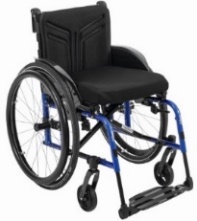 Vārds:Aizpildīšanas datums:Uzvārds:Augums:Personas kods:Svars:Riteņkrēsla parametri:Riteņkrēsla parametri:Riteņkrēsla parametri:Riteņkrēsla parametri:Riteņkrēsla parametri:Riteņkrēsla parametri:Riteņkrēsla parametri:Riteņkrēsla parametri:Riteņkrēsla parametri:Riteņkrēsla parametri:Riteņkrēsla parametri:Riteņkrēsla parametri:Riteņkrēsla parametri:Riteņkrēsla parametri:Riteņkrēsla parametri:Sēdvietas platums 35,5 cm38 cm38 cm40,5 cm40,5 cm43 cm45,5 cm45,5 cm48 cm50,5 cm50,5 cm53 cm53 cm55,5 cmSēdvietas platums Sēdvietas platums Svara izturība 125 kgSvara izturība 125 kgSvara izturība 125 kgSvara izturība 125 kgSvara izturība 125 kgSvara izturība 125 kgSvara izturība 125 kgSvara izturība 125 kgSvara izturība 125 kgSvara izturība 125 kgSvara izturība 125 kgSvara izturība 125 kgSvara izturība 125 kgSvara izturība 125 kgSēdvietas dziļums 38 cm40 cm40 cm42 cm42 cm44 cm46 cm46 cm48 cm50 cm50 cm52 cm52 cm54 cmSēdvietas dziļums Muguras balsta augstums30 cm32,5 cm32,5 cm35 cm35 cm37,5 cm40 cm40 cm42,5 cm45 cm45 cm47,5 cm47,5 cm50 cmMuguras balsta augstumsMuguras balsta augstumsMuguras augstums tiek mērīts kā kopējais garums muguras balstam līdz polsterējuma augšējai malai.Muguras augstums jāmēra bez spilvena ko Jūs lietojat.Muguras augstums tiek mērīts kā kopējais garums muguras balstam līdz polsterējuma augšējai malai.Muguras augstums jāmēra bez spilvena ko Jūs lietojat.Muguras augstums tiek mērīts kā kopējais garums muguras balstam līdz polsterējuma augšējai malai.Muguras augstums jāmēra bez spilvena ko Jūs lietojat.Muguras augstums tiek mērīts kā kopējais garums muguras balstam līdz polsterējuma augšējai malai.Muguras augstums jāmēra bez spilvena ko Jūs lietojat.Muguras augstums tiek mērīts kā kopējais garums muguras balstam līdz polsterējuma augšējai malai.Muguras augstums jāmēra bez spilvena ko Jūs lietojat.Muguras augstums tiek mērīts kā kopējais garums muguras balstam līdz polsterējuma augšējai malai.Muguras augstums jāmēra bez spilvena ko Jūs lietojat.Muguras augstums tiek mērīts kā kopējais garums muguras balstam līdz polsterējuma augšējai malai.Muguras augstums jāmēra bez spilvena ko Jūs lietojat.Muguras augstums tiek mērīts kā kopējais garums muguras balstam līdz polsterējuma augšējai malai.Muguras augstums jāmēra bez spilvena ko Jūs lietojat.Muguras augstums tiek mērīts kā kopējais garums muguras balstam līdz polsterējuma augšējai malai.Muguras augstums jāmēra bez spilvena ko Jūs lietojat.Muguras augstums tiek mērīts kā kopējais garums muguras balstam līdz polsterējuma augšējai malai.Muguras augstums jāmēra bez spilvena ko Jūs lietojat.Muguras augstums tiek mērīts kā kopējais garums muguras balstam līdz polsterējuma augšējai malai.Muguras augstums jāmēra bez spilvena ko Jūs lietojat.Muguras augstums tiek mērīts kā kopējais garums muguras balstam līdz polsterējuma augšējai malai.Muguras augstums jāmēra bez spilvena ko Jūs lietojat.Muguras augstums tiek mērīts kā kopējais garums muguras balstam līdz polsterējuma augšējai malai.Muguras augstums jāmēra bez spilvena ko Jūs lietojat.Muguras augstums tiek mērīts kā kopējais garums muguras balstam līdz polsterējuma augšējai malai.Muguras augstums jāmēra bez spilvena ko Jūs lietojat.Sānu malasAlumīnija sānu aizsargs pieskrūvēts, nevar paceltAlumīnija sānu aizsargs pieskrūvēts, nevar paceltAlumīnija sānu aizsargs pieskrūvēts, nevar paceltAlumīnija sānu aizsargs pieskrūvēts, nevar paceltAlumīnija sānu aizsargs pieskrūvēts, nevar paceltPlastikāta, mala paceļama, noņemama ar augstumā regulējamu roku balstuPlastikāta, mala paceļama, noņemama ar augstumā regulējamu roku balstuPlastikāta, mala paceļama, noņemama ar augstumā regulējamu roku balstuPlastikāta, mala paceļama, noņemama ar augstumā regulējamu roku balstuPlastikāta, mala noņemama ar augstumā regulējamu roku balstuPlastikāta, mala noņemama ar augstumā regulējamu roku balstuPlastikāta, mala noņemama ar augstumā regulējamu roku balstuPlastikāta, mala noņemama ar augstumā regulējamu roku balstuPlastikāta, mala noņemama ar augstumā regulējamu roku balstuSānu malas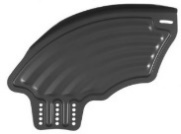 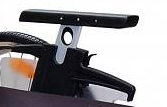 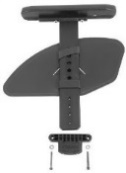 Kāju balstiKopējsKopējsKopējsKopējsKopējsKopējsKopējsDalīts Dalīts Dalīts Dalīts Dalīts Dalīts Dalīts Kāju balsti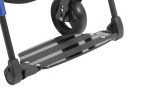 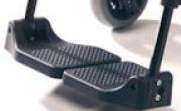 Kāju balstiNoņemamiNoņemamiNoņemamiNoņemamiNoņemamiNoņemamiNoņemamiNenoņemamiNenoņemamiNenoņemamiNenoņemamiNenoņemamiNenoņemamiNenoņemamiKāju balsti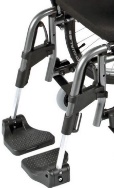 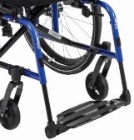 Priekšējo riteņu diametrs100 mm100 mm100 mm100 mm125 mm125 mm125 mm140 mm140 mm140 mm150 mm150 mm150 mm150 mmPriekšējo riteņu diametrsPretapgāšanās riteņiJāJāJāJāJāJāJāNēNēNēNēNēNēNēPretapgāšanās riteņiPretslīdes stīpasJāJāJāJāJāJāJāNēNēNēNēNēNēNēPretslīdes stīpas